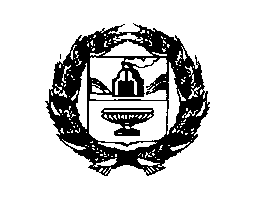 АДМИНИСТРАЦИЯ РЕБРИХИНСКОГО РАЙОНААЛТАЙСКОГО КРАЯРАСПОРЯЖЕНИЕВ связи с сохранением среднесуточной температуры наружного воздуха не менее +8°С продолжительностью 5 суток подряд считать 30 апреля 2022 года окончанием отопительного  сезона.Считать необходимым руководителям теплоснабжающих организаций, главам сельсоветов, главам Администраций сельсоветов принять неотложные меры по завершению отопительного сезона, консервация оборудования. Провести ревизию помещений, оборудования тепловых сетей, составить графики проведения ремонтных работ в целях своевременной и качественной подготовки к отопительному сезону 2022-2023гг.И.о. главы района 			           			                           В.Ю.ЗахаровНеудахин Сергей Геннадьевич8(38582) 22 2 5729.04.2022с. Ребриха№ 104-рНачальник юридического отдела    Администрации района                                                                         С.А. Накоряков